Сумська міська радаВиконавчий комітетРІШЕННЯРозглянувши заяви громадян та надані документи, відповідно до         статей 31, 32, 202, 224 Цивільного кодексу України, статті 177 Сімейного кодексу України, статей 17, 18 Закону України «Про охорону дитинства», пунктів 66, 67 Порядку провадження органами опіки та піклування діяльності, пов’язаної із захистом прав дитини, затвердженого постановою Кабінету Міністрів України від 24.09.2008 № 866 «Питання діяльності органів опіки та піклування, пов’язаної із захистом прав дитини», керуючись підпунктом 4 пункту «б» частини першої статті 34, частиною першою статті 52 Закону України «Про місцеве самоврядування в Україні», враховуючи рішення комісії з питань захисту прав дитини від 10.03.2021 протокол № 2,  виконавчий комітет Сумської міської радиВИРІШИВ:Дозволити вчинити правочин:Неповнолітній ОСОБА 1, ДАТА 1 року народження, на розподіл будинку АДРЕСА 1 та припинення спільної часткової власності. Правочин вчиняється за згодою матері неповнолітньої дитини – ОСОБА 2. 2. ОСОБА 3 на укладення договору дарування на її ім’я від імені ОСОБА 4 та ОСОБА 5 належних їм часток квартири АДРЕСА 2, право користування якою має малолітній ОСОБА 6, ДАТА 2 року народження.3. ОСОБА 3 на визначення часток у квартирі АДРЕСА 2, право користування якою має малолітній ОСОБА 6, ДАТА 2 року народження.4. ОСОБА 7 на укладення договору дарування від його імені на ім’я ОСОБА 8, належної йому 1/2 частки квартири АДРЕСА 3, право користування якою мають ОСОБА 9, ДАТА 3 року народження та ОСОБА 10, ДАТА 4 року народження. Правочин вчиняється за згодою матері дітей – ОСОБА 8 та неповнолітньої дитини ОСОБА 9.5. ОСОБА 11 на укладення договору дарування від її імені на ім’я ОСОБА 12, належної їй частки будинку АДРЕСА 4 та частки земельної ділянки за вищезазначеною адресою, право користування будинком мають малолітні ОСОБА 13, ДАТА 5 року народження та ОСОБА 14, ДАТА 6 року народження. Правочин вчиняється за згодою батьків дітей – ОСОБА 15, ОСОБА 16.6. ОСОБА 17 на укладення договору купівлі-продажу на ім’я малолітнього ОСОБА 18, ДАТА 7 року народження, 1/3 частки квартири АДРЕСА 5. Правочин вчиняється за згодою матері дитини – ОСОБА 19.7. ОСОБА 20 на продаж від імені малолітньої ОСОБА 21, ДАТА 8 року народження, належної їй 1/3 частки житлового приміщення АДРЕСА 6, з одночасним укладення договору дарування на ім’я малолітньої ОСОБА 21, ДАТА 8 року народження, від імені ОСОБА 20 належної їй 1/5 частки квартири АДРЕСА 7. Правочин вчиняється за згодою батька дитини – ОСОБА 22.8. ОСОБА 23 на укладення договору купівлі-продажу на його ім’я 1/4 частки квартири АДРЕСА 8, право користування якою має малолітній ОСОБА 24, ДАТА 9 року народження. Правочин вчиняється за згодою матері дитини – ОСОБА 25.9. ОСОБА 26 на укладення договору дарування від її імені на ім’я малолітнього ОСОБА 27, ДАТА 10 року народження, належної їй 1/4 частки квартири АДРЕСА 9, право користування якою має вищезазначена малолітня дитина.10. ОСОБА 28 на укладення договору дарування на його ім’я від імені ОСОБА 29, ОСОБА 30, ОСОБА 31 належної їм квартири АДРЕСА 10, право користування якою має малолітній ОСОБА 32, ДАТА 11 року народження.11. ОСОБА 33 на укладення договору дарування на ім’я малолітньої ОСОБА 34, ДАТА 12 року народження, від імені ОСОБА 35 належної йому квартири АДРЕСА 11. Правочин вчиняється за згодою батька дитини – ОСОБА 36.12. ОСОБА 37 на укладення договору дарування від її імені на ім’я ОСОБА 38, ДАТА 13 року народження, належної їй квартири АДРЕСА 12. Правочин вчиняється за згодою батьків дитини – ОСОБА 39, ОСОБА 40.13. ОСОБА 41 від імені малолітніх ОСОБА 42, ДАТА 14 року народження та ОСОБА 43, ДАТА 15 року народження, на отримання компенсації за належне їм для отримання житлове приміщення, як членам сім’ї військовослужбовця. Правочин вчиняється за згодою матері дітей – ОСОБА 44.14. ОСОБА 45 на продаж від імені малолітнього ОСОБА 46, ДАТА 16 року народження, належної йому 1/3 частки кімнати АДРЕСА 13 з одночасним укладення договору дарування на ім’я ОСОБА 46, ДАТА 16 року народження, від імені ОСОБА 47, належної їй 1/4 частки квартири АДРЕСА 14, право користування якою має малолітній ОСОБА 46, ДАТА 16 року народження. Правочин вчиняється за згодою матері дитини – ОСОБА 47.15. Неповнолітній ОСОБА 48, ДАТА 17 року народження, на продаж від її імені належної їй 1/3 частки кімнати АДРЕСА 13 з одночасним укладення договору дарування на ім’я ОСБА 48, ДАТА 17 року народження, від імені ОСОБА 47, належної їй 1/4 частки квартири АДРЕСА 14, право користування якою має малолітній ОСОБА 46, ДАТА 16 року народження. Правочин вчиняється за згодою батьків дітей – ОСОБА 47, ОСОБА 45.16. ОСОБА 49 на укладення договору дарування на ім’я малолітнього ОСОБА 50, ДАТА 18 року народження, від імені ОСОБА 51 належної їй 1/2 частки квартири АДРЕСА 15. Правочин вчиняється за згодою матері дитини – ОСОБА 52.17. ОСОБА 53 на продаж від імені малолітньої ОСОБА 54, ДАТА 19 року народження, належного їй житлового будинку АДРЕСА 16 та земельних ділянок площею 0,2626 га (кадастровий номер НОМЕР 1) та площею 0,04 га (кадастровий  номер НОМЕР 2), які розміщені за вищезазначеною адресою, з одночасним укладенням договору дарування на ім’я малолітньої ОСОБА 54, ДАТА 19 року народження, від імені ОСОБА 55 належної їй 1/2 частки будинку АДРЕСА 17 та 1/2 частки земельної ділянки площею 0,1376 га (кадастровий номер НОМЕР 3) за вищевказаною адресою (право користування будинком має малолітній ОСОБА 56, ДАТА 20 року народження). Правочин вчиняється за згодою батька дітей – ОСОБА 57.18. ОСОБА 58 на укладення договору дарування на її ім’я, від імені ОСОБА 59 належного їй будинку АДРЕСА 18 та відповідної земельної ділянки за вищезазначеною адресою. Право користування будинком має малолітній ОСОБА 60, ДАТА 21 року народження.Міський голова			              	                                    О.М. ЛисенкоПодопригора 701-915Надіслати: Подопригорі В.В. - 3 екз.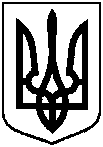  від 19.03.2021 № 124        